Activities Curriculum Plan for Early Years Foundation Stage 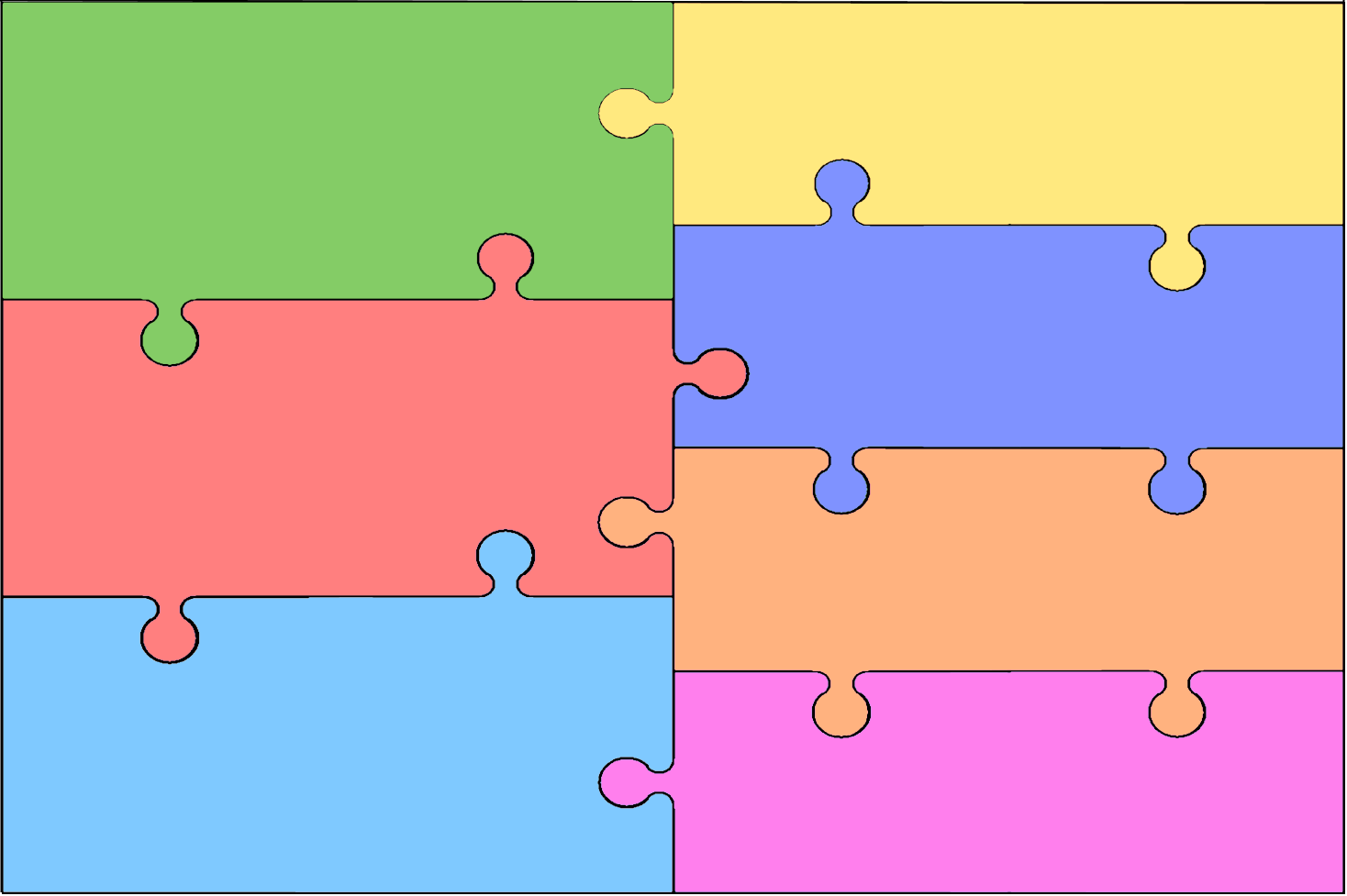 Activities Curriculum Plan for Early Years Foundation Stage Personal, Social & Emotional DevelopmentGroup play—extending play ideas, building up role play, initiating play/conversations, responding to others, making friends. Praise and responsibility – reward system/class jobs.Developing confidence with unfamiliar people and situationsCommunicating with others (home and community).Communicating wants and needs awareness of own feelings and actions – circle time activities.Sharing/turn takingBehaviour in school—boundaries, new routines/social situations.Children involved in class rules.LiteracyRecognise name and familiar wordsRhymingAlliteration Books— title, front cover, author, illustrator, pages, blurb.Stories—structures, events, settings, characters, illustrations. Letter formation Name writingInitial soundsPersonal, Social & Emotional DevelopmentGroup play—extending play ideas, building up role play, initiating play/conversations, responding to others, making friends. Praise and responsibility – reward system/class jobs.Developing confidence with unfamiliar people and situationsCommunicating with others (home and community).Communicating wants and needs awareness of own feelings and actions – circle time activities.Sharing/turn takingBehaviour in school—boundaries, new routines/social situations.Children involved in class rules.MathematicsMatch and sortCompare amounts Compare size, mass and capacityExploring pattern      Communication & LanguageGroup—listening/conversationStories/rhymes —attention and recall, repeated refrains, key events and phrases. Following directions – circle time activitiesSimple instructionsFollow a story – story map, role-play.Retelling past / familiar events in correct order.Introduction of new vocabulary in play/activities-including ‘pretend’ talk.Differences in sounds, word patterns and rhythms.Repetition-stories, rhymes, games.MathematicsMatch and sortCompare amounts Compare size, mass and capacityExploring pattern      Communication & LanguageGroup—listening/conversationStories/rhymes —attention and recall, repeated refrains, key events and phrases. Following directions – circle time activitiesSimple instructionsFollow a story – story map, role-play.Retelling past / familiar events in correct order.Introduction of new vocabulary in play/activities-including ‘pretend’ talk.Differences in sounds, word patterns and rhythms.Repetition-stories, rhymes, games.Understand the WorldSimilarities and Differences-How am I unique?Animals Our SchoolRE - The World Operating equipment—IPads, technological toys, etc.Computers-games IWB.Physical DevelopmentRunning, jumping, climbing, balancing and spatial awareness-PE, games, ride-on, milk crates, tyres, climbing apparatus, slide.Increasing control catching, throwing, kicking, etc. – balls, hoops, bean bags.Manipulation activities – dough gym, threading, tweezers.Pencil control-thumb and two fingers.Copy/begin to form recognisable letters. Understand the WorldSimilarities and Differences-How am I unique?Animals Our SchoolRE - The World Operating equipment—IPads, technological toys, etc.Computers-games IWB.Physical DevelopmentRunning, jumping, climbing, balancing and spatial awareness-PE, games, ride-on, milk crates, tyres, climbing apparatus, slide.Increasing control catching, throwing, kicking, etc. – balls, hoops, bean bags.Manipulation activities – dough gym, threading, tweezers.Pencil control-thumb and two fingers.Copy/begin to form recognisable letters. Expressive Arts & DesignDancing, games, singing, moving rhythmically.Repeated rhythms—clapping, instruments.Construction-junk modelling, blocks, Lego, etc. Imaginative play-roleplay-home corner, drama, singing, dancing, small world, puppets, etc. Colours-craft, painting, drawing, making, etc.